RecipientRecipient Signature: _______________________________________________________              State of South Dakota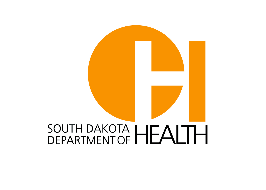                      Department of Health                       Attn: West Nile Grant Program                     600 E Capitol Ave                     Pierre, SD  57501                     (605)773-8107                     Or Email to:                       Julie.Ramsey@state.sd.us Date Submitted:(your information below)City/County/Tribe:Attention:Mailing Address:City:State:Zip:Daytime Phone:DateDescription of Expenses(Chemical/Equipment)Proof of Purchase must be attachedDescription of Expenses(Chemical/Equipment)Proof of Purchase must be attachedDescription of Expenses(Chemical/Equipment)Proof of Purchase must be attachedTotalDescription of Wages(must include employee name, hours worked, and rate of pay)Description of Wages(must include employee name, hours worked, and rate of pay)Description of Wages(must include employee name, hours worked, and rate of pay)Name:Hours Worked:Rate of Pay:TOTALTOTALTOTALTOTAL